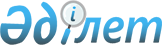 Талғар ауданының 2021-2023 жылдарға арналған бюджеті туралыАлматы облысы Талғар аудандық мәслихатының 2020 жылғы 28 желтоқсандағы № 69-281 шешімі. Алматы облысы Әділет департаментінде 2021 жылы 11 қаңтарда № 5864 болып тіркелді.
      Ескерту. 01.01.2021 бастап қолданысқа енгізіледі - осы шешімнің 6-тармағымен.
      2008 жылғы 4 желтоқсандағы Қазақстан Республикасының Бюджет кодексінің 9-бабының 2-тармағына, "Қазақстан Республикасындағы жергілікті мемлекеттік басқару және өзін-өзі басқару туралы" 2001 жылғы 23 қаңтардағы Қазақстан Республикасы Заңының 6-бабының 1-тармағының 1) тармақшасына сәйкес, Талғар аудандық мәслихаты ШЕШІМ ҚАБЫЛДАДЫ:
      1. 2021-2023 жылдарға арналған аудандық бюджет тиісінше осы шешімнің 1, 2 және 3-қосымшаларына сәйкес, оның ішінде 2021 жылға келесі көлемдерде бекітілсін:
      1) кірістер – 16 555 781 мың теңге, оның ішінде:
      салықтық түсімдер – 3 957 615 мың теңге;
      салықтық емес түсімдер – 24 255 мың теңге;
      негізгі капиталды сатудан түсетін түсімдер – 1 796 812 мың теңге;
      трансферттер түсімі – 10 773 099 мың теңге;
      2) шығындар – 16 796 806 мың теңге;
      3) таза бюджеттік кредиттеу – 40 241 мың теңге, оның ішінде:
      бюджеттік кредиттер – 80 008 мың теңге;
      бюджеттік кредиттерді өтеу – 39 767 мың теңге;
      4) қаржы активтерімен операциялар бойынша сальдо – 0 теңге, оның ішінде:
      қаржы активтерін сатып алу – 0 теңге;
      мемлекеттің қаржы активтерін сатудан түсетін түсімдер – 0 теңге;
      5) бюджет тапшылығы (профициті) – - 281 266 мың теңге;
      6) бюджет тапшылығын қаржыландыру (профицитін пайдалану) – 281 266 мың теңге, оның ішінде:
      қарыздар түсімі – 830 008 мың теңге;
      қарыздарды өтеу – 1 251 313 мың теңге;
      бюджет қаражатының пайдаланылатын қалдықтары – 702 571 мың теңге.
      Ескерту. 1 - тармақ жаңа редакцияда – Алматы облысы Талғар аудандық мәслихатының 17.11.2021 № 14-47 шешімімен (01.01.2021 бастап қолданысқа енгізіледі).


      2. 2021 жылға арналған аудандық бюджетте аудандық маңызы бар қаланың, ауылдық округтердің бюджеттерінен аудандық бюджетке бюджеттік алып қоюлардың көлемдері 788 637 мың теңге сомасында көзделсін, оның ішінде:
      Талғар қаласы 375 976 мың теңге;
      Алатау ауылдық округі 37 826 мың теңге;
      Белбұлақ ауылдық округі 50 714 мың теңге;
      Бесағаш ауылдық округі 67 980 мың теңге;
      Гүлдала ауылдық округі 38 873 мың теңге;
      Кеңдала ауылдық округі 24 406 мың теңге;
      Қайнар ауылдық округі 13 033 мың теңге;
      Панфилов ауылдық округі 98 343 мың теңге;
      Тұздыбастау ауылдық округі 81 486 мың теңге.
      3. 2021 жылға арналған аудандық бюджетте аудандық маңызы бар қала, ауылдық округтердің бюджеттеріне берілетін ағымдағы нысаналы трансферттер көзделгені ескерілісін, оның ішінде: 
      Өңірлерді дамытудың 2025 жылға дейінгі мемлекеттік бағдарламасы шеңберінде өңірлерді экономикалық дамытуға жәрдемдесу бойынша шараларды іске асыруға ауылдық елді мекендерді жайластыруды шешуге арналған іс-шараларды іске асыруға;
      елді мекендерді көркейтуге;
      ауылдық округтерде автомобиль жолдарының жұмыс істеуін қамтамасыз етуге;
      ауылдық округ әкімдерінің қызметтерін қамтамасыз етуге. 
      Көрсетілген трансферттерді аудандық маңызы бар қала, ауылдық округтердің бюджеттеріне бөлу Талғар ауданы әкімдігінің қаулысы негізінде айқындалады.
      4. Ауданның жергілікті атқарушы органының 2021 жылға арналған резерві 98 585 мың теңге сомада бекітілсін.
      5. Осы шешімнің орындалуын бақылау Талғар аудандық мәслихатының "Әлеуметтік-экономикалық даму, тарифтік саясат, шағын және орта кәсіпкерлікті дамыту және бюджет мәселелері жөніндегі" тұрақты комиссиясына жүктелсін.
      6. Осы шешім 2021 жылдың 1 қаңтарынан бастап қолданысқа енгізіледі. 2021 жылға арналған аудандық бюджет
      Ескерту. 1 - қосымша жаңа редакцияда – Алматы облысы Талағар аудандық мәслихатының 17.11.2021 № 14-47 шешімімен (01.01.2021 бастап қолданысқа енгізіледі). 2022 жылға арналған аудандық бюджет 2023 жылға арналған аудандық бюджет
					© 2012. Қазақстан Республикасы Әділет министрлігінің «Қазақстан Республикасының Заңнама және құқықтық ақпарат институты» ШЖҚ РМК
				
      Талғар аудандық мәслихаты

      сессиясының төрағасы

С. Куракпаев

      Талғар аудандық мәслихаттың

      хатшысы

Ж. Еңкебайұлы
Талғар аудандық мәслихатының 2020 жылғы 28 желтоқсандағы № 69-281 шешіміне 1-қосымша
Санаты
Санаты
Санаты
Санаты
Сомасы (мың теңге)
 Сыныбы
 Сыныбы
 Сыныбы
Сомасы (мың теңге)
Ішкі сыныбы
Ішкі сыныбы
Сомасы (мың теңге)
Атауы
Сомасы (мың теңге)
1. Кiрiстер
16 555 781
1
Салықтық түсімдер
3 957 615
01
Табыс салығы
1 987 237
1
Корпоративтік табыс салығы
1 987 237
04
Меншiкке салынатын салықтар 
1 331 315
1
Мүлiкке салынатын салықтар
1 330 234
5
Бiрыңғай жер салығы
1 081
05
Тауарларға ,жұмыстарға және қызметтерге салынатын ішкі салықтар
578 663
2
Акциздер
307 200
3
Табиғи және басқа ресурстарды пайдаланғаны үшін түсетін түсімдер
11 977
4
Кәсiпкерлiк және кәсiби қызметтi жүргiзгені үшiн алынатын алымдар
259 276
5
Ойын бизнесіне салық
210
08
Заңдық маңызы бар әрекеттерді жасағаны және (немесе) оған уәкілеттігі бар мемлекеттік органдар немесе лауазымды адамдар құжаттар бергені үшін алынатын міндетті төлемдер
60 400
1
Мемлекеттiк баж
60 400
2
Салықтық емес түсiмдер
24 255
01
Мемлекет меншіктен түсетін кірістер
9 746
5
Мемлекет меншігіндегі мүлікті жалға беруден түсетін кірістер
9 692
7
Мемлекеттік бюджеттен берілген кредиттер бойынша сыйақылар
54
04
Мемлекеттік бюджеттен қаржыландырылатын, сондай-ақ Қазақстан Республикасының Ұлттық Банкінің бюджетінен (шығыстар сметасынан) ұсталатын және қаржыландырылатын мемлекеттік макемелер салатын айыппұлдар, өсімпұлдар, санкциялар, өндіріп алулар
3 000
1
Мұнай секторы ұйымдарынан түсетін түсімдерді қоспағанда, мемлекеттік бюджеттен қаржыландырылатын, сондай-ақ Қазақстан Республикасы Ұлттық Банкінің бюджетінен (шығыстар сметасынан) ұсталатын және қаржыландырылатын мемлекеттік мекемелер салатын айыппұлдар, өсімпұлдар, санкциялар, өндіріп алулар
3 000
05
Мемлекет меншігіндегі мүлікті жалға беруден түсетін кірістер
2 300
9
Аудандық маңызы бар қала, ауыл, кент, ауылдық округ әкімдерінің басқаруындағы мемлекеттік мүлікті жалға беруден түсетін кірістерді қоспағанда ауданның (облыстық маңызы бар қаланың) коммуналдық меншігіндегі тұрғын үй қорынан үйлердi жалға беруден түсетін кірістер
2 300
06
Басқа да салықтық емес түсімдер
9 209
1
Басқа да салықтық емес түсімдер
9 209
3
Негізгі капиталды сатудан түсетін түсімдер
1 796 812
01
Мемлекеттік мекемелерге бекітілген мемлекеттік мүлікті сату
1 236 522
1
Мемлекеттік мекемелерге бекітілген мемлекеттік мүлікті сату
1 236 522
03
Жерді және материалдық емес активтерді сату
560 290
1
Жерді сату
560 290
4
Трансферттердің түсімдері
10 773 099
01
Төмен тұрған мемлекеттiк басқару органдарынан трансферттер 
793 132
3
Аудандық маңызы бар қалалардың, ауылдардың, кенттердің, аулдық округтардың бюджеттерінен трансферттер
793 132
02
Мемлекеттік басқарудың жоғары тұрған органдарынан түсетін трансферттер
9 979 967
2
Облыстық бюджеттен түсетін трансферттер
9 979 967
6
Мемлекеттің қаржы активтерін сатудан түсетін түсімдер 
4000
01
Мемлекеттің қаржы активтерін сатудан түсетін түсімдер 
4000
1
Қаржы активтерін ел ішінде сатудан түсетін түсімдер 
4000
Функционалдық топ
Функционалдық топ
Функционалдық топ
Функционалдық топ
Функционалдық топ
Сомасы (мың теңге)
Кіші функция
Кіші функция
Кіші функция
Кіші функция
Сомасы (мың теңге)
Бюджеттік бағдарламалардың әкімшісі
Бюджеттік бағдарламалардың әкімшісі
Бюджеттік бағдарламалардың әкімшісі
Сомасы (мың теңге)
Бағдарлама
Бағдарлама
Сомасы (мың теңге)
Атауы
Сомасы (мың теңге)
2. Шығындар
16 796 806
01
Жалпы сипаттағы мемлекеттiк қызметтер 
3 613 253
1
Мемлекеттiк басқарудың жалпы функцияларын орындайтын өкiлдi, атқарушы және басқа органдар
471 568
112
Аудан (облыстық маңызы бар қала) мәслихатының аппараты
31 181
001
Аудан (облыстық маңызы бар қала) мәслихатының қызметін қамтамасыз ету жөніндегі қызметтер
30 750
003
Мемлекеттік органның күрделі шығыстары
431
122
Аудан (облыстық маңызы бар қала) әкімінің аппараты
440 387
001
Аудан (облыстық маңызы бар қала) әкімінің қызметін қамтамасыз ету жөніндегі қызметтер
199 660
003
Мемлекеттік органның күрделі шығыстары
19 575
113
Төменгі тұрған бюджеттерге берілетін нысаналы ағымдағы трансферттер
221 152
2
Қаржылық қызмет
2 847 015
452
Ауданның (облыстық маңызы бар қаланың) қаржы бөлімі
2 847 015
001
Ауданның (облыстық маңызы бар қаланың) бюджетін орындау және коммуналдық меншігін басқару саласындағы мемлекеттік саясатты іске асыру жөніндегі қызметтер
29 557
003
Салық салу мақсатында мүлікті бағалауды жүргізу
5 829
010
Жекешелендіру, коммуналдық меншікті басқару, жекешелендіруден кейінгі қызмет және осыған байланысты дауларды реттеу
629
028
Коммуналдық меншікке мүлікті сатып алу
2 811 000
5
Жоспарлау және статистикалық қызмет
34 990
453
Ауданның (облыстық маңызы бар қаланың) экономика және бюджеттік жоспарлау бөлімі
34 990
001
Экономикалық саясатты, мемлекеттік жоспарлау жүйесін қалыптастыру және дамыту саласындағы мемлекеттік саясатты іске асыру жөніндегі қызметтер
34 990
9
Жалпы сипаттағы өзге де мемлекеттiк қызметтер
259 680
467
Ауданның (облыстық маңызы бар қаланың) құрылыс бөлімі
259 680
040
Мемлекеттік органдардың объектілерін дамыту
259 680
02
Қорғаныс
207 778
1
Әскери мұқтаждар
18 329
122
Аудан (облыстық маңызы бар қала) әкімінің аппараты
18 329
005
Жалпыға бірдей әскери міндетті атқару шеңберіндегі іс-шаралар
18 329
2
Төтенше жағдайлар жөнiндегi жұмыстарды ұйымдастыру
189 449
122
Аудан (облыстық маңызы бар қала) әкімінің аппараты
189 449
006
Аудан (облыстық маңызы бар қала) ауқымындағы төтенше жағдайлардың алдын алу және жою
172 117
007
Аудандық (қалалық) ауқымдағы дала өрттерінің, сондай-ақ мемлекеттік өртке қарсы қызмет органдары құрылмаған елдi мекендерде өрттердің алдын алу және оларды сөндіру жөніндегі іс-шаралар
17 332
03
Қоғамдық тәртіп, қауіпсіздік, құқықтық, сот, қылмыстық-атқару қызметі
200 990
1
Құқық қорғау қызметi
116 882
467
Ауданның (облыстық маңызы бар қаланың) құрылыс бөлімі
116 882
066
Қоғамдық тәртіп пен қауіпсіздік объектілерін салу
116 882
9
Қоғамдық тәртіп және қауіпсіздік саласындағы басқа да қызметтер
84 108
485
Ауданның (облыстық маңызы бар қаланың) жолаушылар көлігі және автомобиль жолдары бөлімі
84 108
021
Елдi мекендерде жол қозғалысы қауiпсiздiгін қамтамасыз ету
84 108
06
Әлеуметтiк көмек және әлеуметтiк қамсыздандыру
2 899 824
1
Әлеуметтiк қамсыздандыру
1 263 178
451
Ауданның (облыстық маңызы бар қаланың) жұмыспен қамту және әлеуметтік бағдарламалар бөлімі
1 263 178
005
Мемлекеттік атаулы әлеуметтік көмек 
1 263 178
2
Әлеуметтiк көмек
1 531 199
451
Ауданның (облыстық маңызы бар қаланың) жұмыспен қамту және әлеуметтік бағдарламалар бөлімі
1 531 199
002
Жұмыспен қамту бағдарламасы
741 012
004
Ауылдық жерлерде тұратын денсаулық сақтау, білім беру, әлеуметтік қамтамасыз ету, мәдениет, спорт және ветеринар мамандарына отын сатып алуға Қазақстан Республикасының заңнамасына сәйкес әлеуметтік көмек көрсету
43 839
006
Тұрғын үйге көмек көрсету
0
007
Жергілікті өкілетті органдардың шешімі бойынша мұқтаж азаматтардың жекелеген топтарына әлеуметтік көмек
182 144
010
Үйден тәрбиеленіп оқытылатын мүгедек балаларды материалдық қамтамасыз ету
6 551
014
Мұқтаж азаматтарға үйде әлеуметтiк көмек көрсету
93 119
017
Оңалтудың жеке бағдарламасына сәйкес мұқтаж мүгедектердi мiндеттi гигиеналық құралдармен қамтамасыз ету, қозғалуға қиындығы бар бірінші топтағы мүгедектерге жеке көмекшінің және есту бойынша мүгедектерге қолмен көрсететiн тіл маманының қызметтерін ұсыну 
392 417
023
Жұмыспен қамту орталықтарының қызметін қамтамасыз ету
72 117
9
Әлеуметтiк көмек және әлеуметтiк қамтамасыз ету салаларындағы өзге де қызметтер
105 447
451
Ауданның (облыстық маңызы бар қаланың) жұмыспен қамту және әлеуметтік бағдарламалар бөлімі
75 197
001
Жергілікті деңгейде халық үшін әлеуметтік бағдарламаларды жұмыспен қамтуды қамтамасыз етуді іске асыру саласындағы мемлекеттік саясатты іске асыру жөніндегі қызметтер
42 833
011
Жәрдемақыларды және басқа да әлеуметтік төлемдерді есептеу, төлеу мен жеткізу бойынша қызметтерге ақы төлеу
7 257
021
Мемлекеттік органның күрделі шығыстары
400
050
Қазақстан Республикасында мүгедектердің құқықтарын қамтамасыз етуге және өмір сүру сапасын жақсарту
15 153
067
Ведомстволық бағыныстағы мемлекеттік мекемелерінің және ұйымдарының күрделі шығыстары
9 554
487
Ауданның (облыстық маңызы бар қаланың) тұрғын үй-коммуналдық шаруашылық және тұрғын үй инспекциясы бөлімі
30 250
094
Әлеуметтік көмек ретінде тұрғын үй сертификаттарын беру 
30 000
097
Сенім білдірілген агенттің тұрғын үй сертификаттарын беру бойынша (бюджеттік кредит түріндегі әлеуметтік қолдау) қызметтеріне ақы төлеу
250
07
Тұрғын үй-коммуналдық шаруашылық
4 877 123
1
Тұрғын үй шаруашылығы
3 048 894
463
Ауданның (облыстық маңызы бар қаланың) жер қатынастары бөлімі
1 261 208
016
Мемлекет мұқтажы үшін жер учаскелерін алу
1 261 208
467
Ауданның (облыстық маңызы бар қаланың) құрылыс бөлімі
1 430 274
003
Коммуналдық тұрғын үй қорының тұрғын үйін жобалау және (немесе) салу, реконструкциялау
823 982
004
Инженерлік-коммуникациялық инфрақұрылымды жобалау, дамыту және (немесе) жайластыру
606 292
487
Ауданның (облыстық маңызы бар қаланың) тұрғын үй-коммуналдық шаруашылық және тұрғын үй инспекциясы бөлімі
357 412
001
Тұрғын үй-коммуналдық шаруашылық және тұрғын үй қоры саласында жергілікті деңгейде мемлекеттік саясатты іске асыру бойынша қызметтер
19 374
003
Мемлекеттік органның күрделі шығыстары
0
005
Мемлекеттік тұрғын үй қорын сақтауды үйымдастыру
57 000
032
Ведомстволық бағыныстағы мемлекеттік мекемелерінің және ұйымдарының күрделі шығыстары
171 240
113
Төменгі тұрған бюджеттерге берілетін нысаналы ағымдағы трансферттер
109 798
2
Коммуналдық шаруашылық
856 508
487
Ауданның (облыстық маңызы бар қаланың) тұрғын үй-коммуналдық шаруашылық және тұрғын үй инспекциясы бөлімі
856 508
016
Сумен жабдықтау және су бұру жүйесінің жұмыс істеуі
68 399
028
Коммуналдық шаруашылықты дамыту
340 624
029
Сумен жабдықтау және су бұру жүйелерін дамыту
1 651
058
Ауылдық елді мекендердегі сумен жабдықтау және су бұру жүйелерін дамыту
445 834
3
Елді-мекендерді көркейту
971 721
487
Ауданның (облыстық маңызы бар қаланың) тұрғын үй-коммуналдық шаруашылық және тұрғын үй инспекциясы бөлімі
971 721
025
Елдi мекендердегі көшелердi жарықтандыру
193 900
030
Елді мекендерді абаттандыру мен көгалдандыру
777 821
08
Мәдениет, спорт, туризм және ақпараттық кеңістiк
296 485
1
Мәдениет саласындағы қызмет
103 507
455
Ауданның (облыстық маңызы бар қаланың) мәдениет және тілдерді дамыту бөлімі
98 507
003
Мәдени-демалыс жұмыстарын қолдау
98 507
467
Ауданның (облыстық маңызы бар қаланың) құрылыс бөлімі
5 000
011
Мәдениет объектілерін дамыту
5 000
2
Спорт
22 486
465
Ауданның (облыстық маңызы бар қаланың) дене шынықтыру және спорт бөлімі
22 486
001
Жергілікті деңгейде дене шынықтыру және спорт саласындағы мемлекеттік саясатты іске асыру жөніндегі қызметтер
10 444
004
Мемлекеттік органның күрделі шығыстары
200
006
Аудандық (облыстық маңызы бар қалалық) деңгейде спорттық жарыстар өткiзу
4 321
007
Әртүрлi спорт түрлерi бойынша аудан (облыстық маңызы бар қала) құрама командаларының мүшелерiн дайындау және олардың облыстық спорт жарыстарына қатысуы
7 521
3
Ақпараттық кеңiстiк
77 370
455
Ауданның (облыстық маңызы бар қаланың) мәдениет және тілдерді дамыту бөлімі
59 452
006
Аудандық (қалалық) кiтапханалардың жұмыс iстеуi
58 370
007
Мемлекеттiк тiлдi және Қазақстан халқының басқа да тiлдерін дамыту
1 082
456
Ауданның (облыстық маңызы бар қаланың) ішкі саясат бөлімі
17 918
002
Мемлекеттік ақпараттық саясат жүргізу жөніндегі қызметтер
17 918
9
Мәдениет, спорт, туризм және ақпараттық кеңiстiктi ұйымдастыру жөнiндегi өзге де қызметтер
93 122
455
Ауданның (облыстық маңызы бар қаланың) мәдениет және тілдерді дамыту бөлімі
62 952
001
Жергілікті деңгейде тілдерді және мәдениетті дамыту саласындағы мемлекеттік саясатты іске асыру жөніндегі қызметтер
13 169
010
Мемлекеттік органның күрделі шығыстары
200
032
Ведомстволық бағыныстағы мемлекеттік мекемелерінің және ұйымдарының күрделі шығыстары
49 583
456
Ауданның (облыстық маңызы бар қаланың) ішкі саясат бөлімі
30 170
001
Жергілікті деңгейде ақпарат, мемлекеттілікті нығайту және азаматтардың әлеуметтік сенімділігін қалыптастыру саласында мемлекеттік саясатты іске асыру жөніндегі қызметтер
29 870
006
Мемлекеттік органның күрделі шығыстары
300
09
Отын-энергетика кешенi және жер қойнауын пайдалану
61 586
1
Отын және энергетика
61 586
487
Ауданның (облыстық маңызы бар қаланың) тұрғын үй-коммуналдық шаруашылық және тұрғын үй инспекциясы бөлімі
61 586
009
Жылу-энергетикалық жүйені дамыту
61 586
10
Ауыл, су, орман, балық шаруашылығы, ерекше қорғалатын табиғи аумақтар, қоршаған ортаны және жануарлар дүниесін қорғау, жер қатынастары
76 694
1
Ауыл шаруашылығы
25 644
462
Ауданның (облыстық маңызы бар қаланың) ауыл шаруашылығы бөлімі
25 644
001
Жергілікті деңгейде ауыл шаруашылығы саласындағы мемлекеттік саясатты іске асыру жөніндегі қызметтер
25 244
006
Мемлекеттік органның күрделі шығыстары
400
6
Жер қатынастары
24 140
463
Ауданның (облыстық маңызы бар қаланың) жер қатынастары бөлімі
24 140
001
Аудан (облыстық маңызы бар қала) аумағында жер қатынастарын реттеу саласындағы мемлекеттік саясатты іске асыру жөніндегі қызметтер
21 964
007
Мемлекеттік органның күрделі шығыстары
2 176
9
Ауыл, су, орман, балық шаруашылығы, қоршаған ортаны қорғау және жер қатынастары саласындағы басқа да қызметтер
26 910
453
Ауданның (облыстық маңызы бар қаланың) экономика және бюджеттік жоспарлау бөлімі
26 910
099
Мамандарға әлеуметтік қолдау көрсету жөніндегі шараларды іске асыру
26 910
11
Өнеркәсіп, сәулет, қала құрылысы және құрылыс қызметі
35 459
2
Сәулет, қала құрылысы және құрылыс қызметі
35 459
467
Ауданның (облыстық маңызы бар қаланың) құрылыс бөлімі
18 121
001
Жергілікті деңгейде құрылыс саласындағы мемлекеттік саясатты іске асыру жөніндегі қызметтер
17 721
017
Мемлекеттік органның күрделі шығыстары
400
468
Ауданның (облыстық маңызы бар қаланың) сәулет және қала құрылысы бөлімі
17 338
001
Жергілікті деңгейде сәулет және қала құрылысы саласындағы мемлекеттік саясатты іске асыру жөніндегі қызметтер
14 037
004
Мемлекеттік органның күрделі шығыстары
3 301
12
Көлiк және коммуникация
1 047 578
1
Автомобиль көлiгi
958 181
485
Ауданның (облыстық маңызы бар қаланың) жолаушылар көлігі және автомобиль жолдары бөлімі
958 181
023
Автомобиль жолдарының жұмыс істеуін қамтамасыз ету
593 927
045
Аудандық маңызы бар автомобиль жолдарын және елді-мекендердің көшелерін күрделі және орташа жөндеу
364 254
9
Көлiк және коммуникациялар саласындағы өзге де қызметтер
89 397
485
Ауданның (облыстық маңызы бар қаланың) жолаушылар көлігі және автомобиль жолдары бөлімі
89 397
001
Жергілікті деңгейде жолаушылар көлігі және автомобиль жолдары саласындағы мемлекеттік саясатты іске асыру жөніндегі қызметтер
15 606
003
Мемлекеттік органның күрделі шығыстары
300
024
Кентiшiлiк (қалаiшiлiк), қала маңындағы ауданiшiлiк қоғамдық жолаушылар тасымалдарын ұйымдастыру
0
113
Төменгі тұрған бюджеттерге берілетін нысаналы ағымдағы трансферттер
73 491
13
Басқалар
562 057
3
Кәсiпкерлiк қызметтi қолдау және бәсекелестікті қорғау
14 840
469
Ауданның (облыстық маңызы бар қаланың) кәсіпкерлік бөлімі
14 840
001
Жергілікті деңгейде кәсіпкерлікті дамыту саласындағы мемлекеттік саясатты іске асыру жөніндегі қызметтер
14 804
004
Мемлекеттік органның күрделі шығыстары
36
9
Басқалар
547 217
452
Ауданның (облыстық маңызы бар қаланың) қаржы бөлімі
94 114
012
Ауданның (облыстық маңызы бар қаланың) жергілікті атқарушы органының резерві 
94 114
455
Ауданның (облыстық маңызы бар қаланың) мәдениет және тілдерді дамыту бөлімі
332 885
052
Аудандық маңызы бар қала, ауыл, кент, ауылдық округ бюджеттеріне "Ауыл-Ел бесігі" жобасы шеңберінде ауылдық елді мекендердегі әлеуметтік және инженерлік инфрақұрылым бойынша іс-шараларды іске асыруға берілетін ағымдағы нысаналы трансферттер
332 885
487
Ауданның (облыстық маңызы бар қаланың) тұрғын үй-коммуналдық шаруашылық және тұрғын үй инспекциясы бөлімі
120 218
065
Заңды тұлғалардың жарғылық капиталын қалыптастыру немесе ұлғайту
120 218
14
Борышқа қызмет көрсету
314 460
1
Борышқа қызмет көрсету
314 460
452
Ауданның (облыстық маңызы бар қаланың) қаржы бөлімі
314 460
013
Жергілікті атқарушы органдардың облыстық бюджеттен қарыздар бойынша сыйақылар мен өзге де төлемдерді төлеу бойынша борышына қызмет көрсету
314 460
15
Трансферттер
2 603 519
1
Трансферттер
2 603 519
452
Ауданның (облыстық маңызы бар қаланың) қаржы бөлімі
2 603 519
006
Нысаналы пайдаланылмаған (толық пайдаланылмаған) трансферттерді қайтару
68 226
024
Заңнаманы өзгертуге байланысты жоғары тұрған бюджеттің шығындарын өтеуге төменгі тұрған бюджеттен ағымдағы нысаналы трансферттер
2 507 905
039
Заңнаманың өзгеруіне байланысты жоғары тұрған бюджеттен төмен тұрған бюджеттерге өтемақыға берілетін ағымдағы нысаналы трансферттер
27 388
3. Таза бюджеттік кредиттеу
40 241
Бюджеттік кредиттер
80 008
06
Әлеуметтiк көмек және әлеуметтiк қамсыздандыру
10 000
9
Әлеуметтiк көмек және әлеуметтiк қамтамасыз ету салаларындағы өзге де қызметтер
10 000
487
Ауданның (облыстық маңызы бар қаланың) тұрғын үй-коммуналдық шаруашылық және тұрғын үй инспекциясы бөлімі
10 000
095
Әлеуметтік қолдау ретінде тұрғын үй сертификаттарын беру үшін бюджеттік кредиттер
10 000
10
Ауыл, су, орман, балық шаруашылығы, ерекше қорғалатын табиғи аумақтар, қоршаған ортаны және жануарлар дүниесін қорғау, жер қатынастары
70 008
1
Ауыл шаруашылығы
70 008
453
Ауданның (облыстық маңызы бар қаланың) экономика және бюджеттік жоспарлау бөлімі
70 008
006
Мамандарды әлеуметтік қолдау шараларын іске асыру үшін бюджеттік кредиттер
70 008
Санаты
Санаты
Санаты
Санаты
Сомасы (мың теңге)
 Сыныбы
 Сыныбы
 Сыныбы
Сомасы (мың теңге)
Ішкі сыныбы
Ішкі сыныбы
Сомасы (мың теңге)
Атауы
Сомасы (мың теңге)
 Бюджеттік кредиттерді өтеу
39 767
5
 Бюджеттік кредиттерді өтеу
39 767
01
 Бюджеттік кредиттерді өтеу
39 767
1
Мемлекеттік бюджеттен берілген бюджеттік кредиттерді өтеу
39 767
Функционалдық топ
Функционалдық топ
Функционалдық топ
Функционалдық топ
Функционалдық топ
Сомасы (мың теңге)
Кіші функция
Кіші функция
Кіші функция
Кіші функция
Сомасы (мың теңге)
Бюджеттік бағдарламалардың әкімшісі
Бюджеттік бағдарламалардың әкімшісі
Бюджеттік бағдарламалардың әкімшісі
Сомасы (мың теңге)
Бағдарлама
Бағдарлама
Сомасы (мың теңге)
Атауы
Сомасы (мың теңге)
4. Қаржылық активтермен болатын операциялар бойынша сальдо
0
Санаты
Санаты
Санаты
Санаты
Сомасы (мың теңге)
 Сыныбы
 Сыныбы
 Сыныбы
Сомасы (мың теңге)
Ішкі сыныбы
Ішкі сыныбы
Сомасы (мың теңге)
Атауы
Сомасы (мың теңге)
6
Мемлекеттің қаржы активтерін сатудан түсетін түсімдер
0
Санаты
Санаты
Санаты
Санаты
Сомасы (мың теңге)
 Сыныбы
 Сыныбы
 Сыныбы
Сомасы (мың теңге)
Ішкі сыныбы
Ішкі сыныбы
Сомасы (мың теңге)
Атауы
Сомасы (мың теңге)
5. Бюджет тапшылығы (профициті)
-281 266
6. Бюджеттің тапшылығын қаржыландыру (профицитті пайдалану)
281 266
Қарыздардаң түсімі
830 008
7
Қарыздар түсімі
830 008
01
Мемлекеттік ішкі қарыздар
830 008
2
Қарыз алу келісім-шарттары
830 008
Санаты
Санаты
Санаты
Санаты
Сомасы (мың теңге)
 Сыныбы
Сомасы (мың теңге)
Ішкі сыныбы
Ішкі сыныбы
Сомасы (мың теңге)
Атауы
Сомасы (мың теңге)
8
Бюджет қаражаттарының қолдалынатын қалдықтары
702 571
1
Бюджет қаражатының қалдықтары
702 571
1
Бюджет қаражатының бос қалдықтары
702 571
Функционалдық топ
Функционалдық топ
Функционалдық топ
Функционалдық топ
Функционалдық топ
Сомасы (мың теңге)
Кіші функция
Кіші функция
Кіші функция
Кіші функция
Сомасы (мың теңге)
Бюджеттік бағдарламалардың әкімшісі
Бюджеттік бағдарламалардың әкімшісі
Бюджеттік бағдарламалардың әкімшісі
Сомасы (мың теңге)
Бағдарлама
Бағдарлама
Сомасы (мың теңге)
Атауы
Сомасы (мың теңге)
Қарыздарды өтеу
1 251 313
16
Қарыздарды өтеу
1 251 313
1
Қарыздарды өтеу
1 251 313
452
Ауданның (облыстық маңызы бар қаланың) қаржы бөлімі
1 251 313
008
Жергілікті атқарушы органның жоғары тұрған бюджет алдындағы борышын өтеу
1 251 292
021
Жергілікті бюджеттен бөлінген пайдаланылмаған бюджеттік кредиттерді қайтару
21Талғар аудандық мәслихатының 2020 жылғы 28 желтоқсандағы № 69-281 шешіміне 2-қосымша
Санаты
Санаты
Санаты
Санаты
Сомасы (мың теңге)
 Сыныбы
 Сыныбы
 Сыныбы
Сомасы (мың теңге)
Ішкі сыныбы
Ішкі сыныбы
Сомасы (мың теңге)
Атауы
Сомасы (мың теңге)
1. Кiрiстер
8 499 381
1
Салықтық түсімдер
4 177 382
01
Табыс салығы
648 226
1
Корпоративтік табыс салығы
648 226
03
Әлеуметтік салық 
1 133 525
1
Әлеуметтік салық 
1 133 525
04
Меншiкке салынатын салықтар 
1 450 386
1
Мүлiкке салынатын салықтар
1 448 300
5
Бiрыңғай жер салығы
2 086
05
Тауарларға ,жұмыстарға және қызметтерге салынатын ішкі салықтар
897 525
2
Акциздер
721 374
3
Табиғи және басқа ресурстарды пайдаланғаны үшін түсетін түсімдер
8 600
4
Кәсiпкерлiк және кәсiби қызметтi жүргiзгені үшiн алынатын алымдар
166 351
5
Ойын бизнесіне салық
1 200
08
Заңдық маңызы бар әрекеттерді жасағаны және (немесе) оған уәкілеттігі бар мемлекеттік органдар немесе лауазымды адамдар құжаттар бергені үшін алынатын міндетті төлемдер
47 720
1
Мемлекеттiк баж
47 720
2
Салықтық емес түсiмдер
68 605
01
Мемлекет меншіктен түсетін кірістер
19 975
1
Коммуналдық мемлекеттік кәсіпорындардың таза кірісінің бір бөлігінің түсімдері
3 061
5
Мемлекет меншігіндегі мүлікті жалға беруден түсетін кірістер
5 967
7
Мемлекеттік бюджеттен берілген кредиттер бойынша сыйақылар
46
9
Мемлекет меншігінен түсетін басқа да кірістер 
10 901
02
Мемлекеттік бюджеттен қаржыландырылатын мемлекеттік мекемелердің тауарларды (жұмыстарды, қызметтерді) өткізуінен түсетін түсімдер 
260
1
Мемлекеттік бюджеттен қаржыландырылатын мемлекеттік мекемелердің тауарларды (жұмыстарды, қызметтерді) өткізуінен түсетін түсімдер 
260
03
Мемлекеттік бюджеттен қаржыландырылатын мемлекеттік мекемелер ұйымдастыратын мемлекеттік сатып алуды өткізуден түсетін ақша түсімдері 
383
1
Мемлекеттік бюджеттен қаржыландырылатын мемлекеттік мекемелер ұйымдастыратын мемлекеттік сатып алуды өткізуден түсетін ақша түсімдері 
383
04
Мемлекеттік бюджеттен қаржыландырылатын, сондай-ақ Қазақстан Республикасының Ұлттық Банкінің бюджетінен (шығыстар сметасынан) ұсталатын және қаржыландырылатын мемлекеттік мекемелер салатын айыппұлдар, өсімпұлдар, санкциялар, өндіріп алулар
1 104
1
Мұнай секторы ұйымдарынан түсетін түсімдерді қоспағанда, мемлекеттік бюджеттен қаржыландырылатын, сондай-ақ Қазақстан Республикасы Ұлттық Банкінің бюджетінен (шығыстар сметасынан) ұсталатын және қаржыландырылатын мемлекеттік мекемелер салатын айыппұлдар, өсімпұлдар, санкциялар, өндіріп алулар
1 104
06
Басқа да салықтық емес түсімдер
46 883
1
Басқа да салықтық емес түсімдер
46 883
3
Негізгі капиталды сатудан түсетін түсімдер
659 410
01
Мемлекеттік мекемелерге бекітілген мемлекеттік мүлікті сату
312 145
1
Мемлекеттік мекемелерге бекітілген мемлекеттік мүлікті сату
312 145
03
Жерді және материалдық емес активтерді сату
347 265
1
Жерді сату
347 265
4
Трансферттердің түсімдері
3 593 984
02
Мемлекеттік басқарудың жоғары тұрған органдарынан түсетін трансферттер
3 593 984
2
Облыстық бюджеттен түсетін трансферттер
3 593 984
Функционалдық топ
Функционалдық топ
Функционалдық топ
Функционалдық топ
Функционалдық топ
Сомасы (мың теңге)
Кіші функция
Кіші функция
Кіші функция
Кіші функция
Сомасы (мың теңге)
Бюджеттік бағдарламалардың әкімшісі
Бюджеттік бағдарламалардың әкімшісі
Бюджеттік бағдарламалардың әкімшісі
Сомасы (мың теңге)
Бағдарлама
Бағдарлама
Сомасы (мың теңге)
Атауы
Сомасы (мың теңге)
2. Шығындар
8 499 381
01
Жалпы сипаттағы мемлекеттiк қызметтер 
202 009
1
Мемлекеттiк басқарудың жалпы функцияларын орындайтын өкiлдi, атқарушы және басқа органдар
151 921
112
Аудан (облыстық маңызы бар қала) мәслихатының аппараты
23 131
001
Аудан (облыстық маңызы бар қала) мәслихатының қызметін қамтамасыз ету жөніндегі қызметтер
23 131
122
Аудан (облыстық маңызы бар қала) әкімінің аппараты
128 790
001
Аудан (облыстық маңызы бар қала) әкімінің қызметін қамтамасыз ету жөніндегі қызметтер
128 790
2
Қаржылық қызмет
26 079
452
Ауданның (облыстық маңызы бар қаланың) қаржы бөлімі
26 079
001
Ауданның (облыстық маңызы бар қаланың) бюджетін орындау және коммуналдық меншігін басқару саласындағы мемлекеттік саясатты іске асыру жөніндегі қызметтер
16 649
003
Салық салу мақсатында мүлікті бағалауды жүргізу
7 495
010
Жекешелендіру, коммуналдық меншікті басқару, жекешелендіруден кейінгі қызмет және осыған байланысты дауларды реттеу
1 935
5
Жоспарлау және статистикалық қызмет
24 009
453
Ауданның (облыстық маңызы бар қаланың) экономика және бюджеттік жоспарлау бөлімі
24 009
001
Экономикалық саясатты, мемлекеттік жоспарлау жүйесін қалыптастыру және дамыту саласындағы мемлекеттік саясатты іске асыру жөніндегі қызметтер
24 009
02
Қорғаныс
26 827
1
Әскери мұқтаждар
19 817
122
Аудан (облыстық маңызы бар қала) әкімінің аппараты
19 817
005
Жалпыға бірдей әскери міндетті атқару шеңберіндегі іс-шаралар
19 817
2
Төтенше жағдайлар жөнiндегi жұмыстарды ұйымдастыру
7 010
122
Аудан (облыстық маңызы бар қала) әкімінің аппараты
7 010
007
Аудандық (қалалық) ауқымдағы дала өрттерінің, сондай-ақ мемлекеттік өртке қарсы қызмет органдары құрылмаған елдi мекендерде өрттердің алдын алу және оларды сөндіру жөніндегі іс-шаралар
7 010
03
Қоғамдық тәртіп, қауіпсіздік, құқықтық, сот, қылмыстық-атқару қызметі
5 689
9
Қоғамдық тәртіп және қауіпсіздік саласындағы басқа да қызметтер
5 689
485
Ауданның (облыстық маңызы бар қаланың) жолаушылар көлігі және автомобиль жолдары бөлімі
5 689
021
Елдi мекендерде жол қозғалысы қауiпсiздiгін қамтамасыз ету
5 689
06
Әлеуметтiк көмек және әлеуметтiк қамсыздандыру
3 783 287
1
Әлеуметтiк қамсыздандыру
2 201 079
451
Ауданның (облыстық маңызы бар қаланың) жұмыспен қамту және әлеуметтік бағдарламалар бөлімі
2 201 079
005
Мемлекеттік атаулы әлеуметтік көмек 
2 201 079
2
Әлеуметтiк көмек
1 525 340
451
Ауданның (облыстық маңызы бар қаланың) жұмыспен қамту және әлеуметтік бағдарламалар бөлімі
1 525 340
002
Жұмыспен қамту бағдарламасы
222 953
004
Ауылдық жерлерде тұратын денсаулық сақтау, білім беру, әлеуметтік қамтамасыз ету, мәдениет, спорт және ветеринар мамандарына отын сатып алуға Қазақстан Республикасының заңнамасына сәйкес әлеуметтік көмек көрсету
42 764
006
Тұрғын үйге көмек көрсету
14 213
007
Жергілікті өкілетті органдардың шешімі бойынша мұқтаж азаматтардың жекелеген топтарына әлеуметтік көмек
129 315
010
Үйден тәрбиеленіп оқытылатын мүгедек балаларды материалдық қамтамасыз ету
7 063
014
Мұқтаж азаматтарға үйде әлеуметтiк көмек көрсету
66 315
017
Оңалтудың жеке бағдарламасына сәйкес мұқтаж мүгедектердi мiндеттi гигиеналық құралдармен қамтамасыз ету, қозғалуға қиындығы бар бірінші топтағы мүгедектерге жеке көмекшінің және есту бойынша мүгедектерге қолмен көрсететiн тіл маманының қызметтерін ұсыну 
985 967
023
Жұмыспен қамту орталықтарының қызметін қамтамасыз ету
56 750
9
Әлеуметтiк көмек және әлеуметтiк қамтамасыз ету салаларындағы өзге де қызметтер
56 868
451
Ауданның (облыстық маңызы бар қаланың) жұмыспен қамту және әлеуметтік бағдарламалар бөлімі
56 868
001
Жергілікті деңгейде халық үшін әлеуметтік бағдарламаларды жұмыспен қамтуды қамтамасыз етуді іске асыру саласындағы мемлекеттік саясатты іске асыру жөніндегі қызметтер
32 115
011
Жәрдемақыларды және басқа да әлеуметтік төлемдерді есептеу, төлеу мен жеткізу бойынша қызметтерге ақы төлеу
13 057
050
Қазақстан Республикасында мүгедектердің құқықтарын қамтамасыз етуге және өмір сүру сапасын жақсарту
11 696
07
Тұрғын үй-коммуналдық шаруашылық
3 059 199
1
Тұрғын үй шаруашылығы
1 862 919
463
Ауданның (облыстық маңызы бар қаланың) жер қатынастары бөлімі
88 700
016
Мемлекет мұқтажы үшін жер учаскелерін алу
88 700
467
Ауданның (облыстық маңызы бар қаланың) құрылыс бөлімі
1 760 837
003
Коммуналдық тұрғын үй қорының тұрғын үйін жобалау және (немесе) салу, реконструкциялау
853 476
004
Инженерлік-коммуникациялық инфрақұрылымды жобалау, дамыту және (немесе) жайластыру
907 361
487
Ауданның (облыстық маңызы бар қаланың) тұрғын үй-коммуналдық шаруашылық және тұрғын үй инспекциясы бөлімі
13 382
001
Тұрғын үй-коммуналдық шаруашылық және тұрғын үй қоры саласында жергілікті деңгейде мемлекеттік саясатты іске асыру бойынша қызметтер
13 382
2
Коммуналдық шаруашылық
1 196 280
487
Ауданның (облыстық маңызы бар қаланың) тұрғын үй-коммуналдық шаруашылық және тұрғын үй инспекциясы бөлімі
1 196 280
028
Коммуналдық шаруашылықты дамыту
346 280
029
Сумен жабдықтау және су бұру жүйелерін дамыту
0
058
Ауылдық елді мекендердегі сумен жабдықтау және су бұру жүйелерін дамыту
850 000
08
Мәдениет, спорт, туризм және ақпараттық кеңістiк
206 219
1
Мәдениет саласындағы қызмет
84 819
455
Ауданның (облыстық маңызы бар қаланың) мәдениет және тілдерді дамыту бөлімі
84 819
003
Мәдени-демалыс жұмыстарын қолдау
84 819
2
Спорт
18 443
465
Ауданның (облыстық маңызы бар қаланың) дене шынықтыру және спорт бөлімі
18 443
001
Жергілікті деңгейде дене шынықтыру және спорт саласындағы мемлекеттік саясатты іске асыру жөніндегі қызметтер
7 210
006
Аудандық (облыстық маңызы бар қалалық) деңгейде спорттық жарыстар өткiзу
381
007
Әртүрлi спорт түрлерi бойынша аудан (облыстық маңызы бар қала) құрама командаларының мүшелерiн дайындау және олардың облыстық спорт жарыстарына қатысуы
10 852
3
Ақпараттық кеңiстiк
69 026
455
Ауданның (облыстық маңызы бар қаланың) мәдениет және тілдерді дамыту бөлімі
49 114
006
Аудандық (қалалық) кiтапханалардың жұмыс iстеуi
48 032
007
Мемлекеттiк тiлдi және Қазақстан халқының басқа да тiлдерін дамыту
1 082
456
Ауданның (облыстық маңызы бар қаланың) ішкі саясат бөлімі
19 912
002
Мемлекеттік ақпараттық саясат жүргізу жөніндегі қызметтер
19 912
9
Мәдениет, спорт, туризм және ақпараттық кеңiстiктi ұйымдастыру жөнiндегi өзге де қызметтер
33 931
455
Ауданның (облыстық маңызы бар қаланың) мәдениет және тілдерді дамыту бөлімі
8 685
001
Жергілікті деңгейде тілдерді және мәдениетті дамыту саласындағы мемлекеттік саясатты іске асыру жөніндегі қызметтер
8 685
456
Ауданның (облыстық маңызы бар қаланың) ішкі саясат бөлімі
25 246
001
Жергілікті деңгейде ақпарат, мемлекеттілікті нығайту және азаматтардың әлеуметтік сенімділігін қалыптастыру саласында мемлекеттік саясатты іске асыру жөніндегі қызметтер
25 246
09
Отын-энергетика кешенi және жер қойнауын пайдалану
346 280
1
Отын және энергетика
346 280
487
Ауданның (облыстық маңызы бар қаланың) тұрғын үй-коммуналдық шаруашылық және тұрғын үй инспекциясы бөлімі
346 280
009
Жылу-энергетикалық жүйені дамыту
346 280
10
Ауыл, су, орман, балық шаруашылығы, ерекше қорғалатын табиғи аумақтар, қоршаған ортаны және жануарлар дүниесін қорғау, жер қатынастары
73 404
1
Ауыл шаруашылығы
19 615
462
Ауданның (облыстық маңызы бар қаланың) ауыл шаруашылығы бөлімі
19 615
001
Жергілікті деңгейде ауыл шаруашылығы саласындағы мемлекеттік саясатты іске асыру жөніндегі қызметтер
19 615
006
Мемлекеттік органның күрделі шығыстары
0
6
Жер қатынастары
14 022
463
Ауданның (облыстық маңызы бар қаланың) жер қатынастары бөлімі
14 022
001
Аудан (облыстық маңызы бар қала) аумағында жер қатынастарын реттеу саласындағы мемлекеттік саясатты іске асыру жөніндегі қызметтер
14 022
9
Ауыл, су, орман, балық шаруашылығы, қоршаған ортаны қорғау және жер қатынастары саласындағы басқа да қызметтер
39 767
453
Ауданның (облыстық маңызы бар қаланың) экономика және бюджеттік жоспарлау бөлімі
39 767
099
Мамандарға әлеуметтік қолдау көрсету жөніндегі шараларды іске асыру
39 767
11
Өнеркәсіп, сәулет, қала құрылысы және құрылыс қызметі
22 723
2
Сәулет, қала құрылысы және құрылыс қызметі
22 723
467
Ауданның (облыстық маңызы бар қаланың) құрылыс бөлімі
13 702
001
Жергілікті деңгейде құрылыс саласындағы мемлекеттік саясатты іске асыру жөніндегі қызметтер
13 702
017
Мемлекеттік органның күрделі шығыстары
0
468
Ауданның (облыстық маңызы бар қаланың) сәулет және қала құрылысы бөлімі
9 021
001
Жергілікті деңгейде сәулет және қала құрылысы саласындағы мемлекеттік саясатты іске асыру жөніндегі қызметтер
9 021
004
Мемлекеттік органның күрделі шығыстары
0
12
Көлiк және коммуникация
660 756
1
Автомобиль көлiгi
651 964
485
Ауданның (облыстық маңызы бар қаланың) жолаушылар көлігі және автомобиль жолдары бөлімі
651 964
023
Автомобиль жолдарының жұмыс істеуін қамтамасыз ету
651 964
9
Көлiк және коммуникациялар саласындағы өзге де қызметтер
8 792
485
Ауданның (облыстық маңызы бар қаланың) жолаушылар көлігі және автомобиль жолдары бөлімі
8 792
001
Жергілікті деңгейде жолаушылар көлігі және автомобиль жолдары саласындағы мемлекеттік саясатты іске асыру жөніндегі қызметтер
8 792
13
Басқалар
112 988
3
Кәсiпкерлiк қызметтi қолдау және бәсекелестікті қорғау
9 474
469
Ауданның (облыстық маңызы бар қаланың) кәсіпкерлік бөлімі
9 474
001
Жергілікті деңгейде кәсіпкерлікті дамыту саласындағы мемлекеттік саясатты іске асыру жөніндегі қызметтер
9 474
004
Мемлекеттік органның күрделі шығыстары
0 
9
Басқалар
103 514
452
Ауданның (облыстық маңызы бар қаланың) қаржы бөлімі
103 514
012
Ауданның (облыстық маңызы бар қаланың) жергілікті атқарушы органының резерві 
103 514
3. Таза бюджеттік кредиттеу
79 684
Бюджеттік кредиттер
119 451
10
Ауыл, су, орман, балық шаруашылығы, ерекше қорғалатын табиғи аумақтар, қоршаған ортаны және жануарлар дүниесін қорғау, жер қатынастары
119 451
1
Ауыл шаруашылығы
119 451
453
Ауданның (облыстық маңызы бар қаланың) экономика және бюджеттік жоспарлау бөлімі
119 451
006
Мамандарды әлеуметтік қолдау шараларын іске асыру үшін бюджеттік кредиттер
119 451
Санаты
Санаты
Санаты
Санаты
Сомасы (мың теңге)
 Сыныбы
 Сыныбы
 Сыныбы
Сомасы (мың теңге)
Ішкі сыныбы
Ішкі сыныбы
Сомасы (мың теңге)
Атауы
Сомасы (мың теңге)
 Бюджеттік кредиттерді өтеу
39 767
5
 Бюджеттік кредиттерді өтеу
39 767
01
 Бюджеттік кредиттерді өтеу
39 767
1
Мемлекеттік бюджеттен берілген бюджеттік кредиттерді өтеу
39 767
Функционалдық топ
Функционалдық топ
Функционалдық топ
Функционалдық топ
Функционалдық топ
Сомасы (мың теңге)
Кіші функция
Кіші функция
Кіші функция
Кіші функция
Сомасы (мың теңге)
Бюджеттік бағдарламалардың әкімшісі
Бюджеттік бағдарламалардың әкімшісі
Бюджеттік бағдарламалардың әкімшісі
Сомасы (мың теңге)
Бағдарлама
Бағдарлама
Сомасы (мың теңге)
Атауы
Сомасы (мың теңге)
4. Қаржылық активтермен болатын операциялар бойынша сальдо
0
Санаты
Санаты
Санаты
Санаты
Сомасы (мың теңге)
 Сыныбы
 Сыныбы
 Сыныбы
Сомасы (мың теңге)
Ішкі сыныбы
Ішкі сыныбы
Сомасы (мың теңге)
Атауы
Сомасы (мың теңге)
6
Мемлекеттің қаржы активтерін сатудан түсетін түсімдер
0
Санаты
Санаты
Санаты
Санаты
Сомасы (мың теңге)
 Сыныбы
 Сыныбы
 Сыныбы
Сомасы (мың теңге)
Ішкі сыныбы
Ішкі сыныбы
Сомасы (мың теңге)
Атауы
Сомасы (мың теңге)
5. Бюджет тапшылығы (профициті)
-79 684
6. Бюджеттің тапшылығын қаржыландыру (профицитті пайдалану)
79 684
Қарыздар түсімі
119 451
7
Қарыздар түсімі
119 451
01
Мемлекеттік ішкі қарыздар
119 451
2
Қарыз алу келісім-шарттары
119 451
Функционалдық топ
Функционалдық топ
Функционалдық топ
Функционалдық топ
Функционалдық топ
Сомасы (мың теңге)
Кіші функция
Кіші функция
Кіші функция
Кіші функция
Сомасы (мың теңге)
Бюджеттік бағдарламалардың әкімшісі
Бюджеттік бағдарламалардың әкімшісі
Бюджеттік бағдарламалардың әкімшісі
Сомасы (мың теңге)
Бағдарлама
Бағдарлама
Сомасы (мың теңге)
Атауы
Сомасы (мың теңге)
Қарыздарды өтеу
39 767
16
Қарыздарды өтеу
39 767
1
Қарыздарды өтеу
39 767
452
Ауданның (облыстық маңызы бар қаланың) қаржы бөлімі
39 767
008
Жергілікті атқарушы органның жоғары тұрған бюджет алдындағы борышын өтеу
39 767Талғар аудандық мәслихатының 2020 жылғы 28 желтоқсандағы № 69-281 шешіміне 3-қосымша
Санаты
Санаты
Санаты
Санаты
Сомасы (мың теңге)
 Сыныбы
 Сыныбы
 Сыныбы
Сомасы (мың теңге)
Ішкі сыныбы
Ішкі сыныбы
Сомасы (мың теңге)
Атауы
Сомасы (мың теңге)
1. Кiрiстер
7 634 019
1
Салықтық түсімдер
3 379 813
01
Табыс салығы
1 095 122
1
Корпоративтік табыс салығы
1 095 122
03
Әлеуметтік салық 
889 060
1
Әлеуметтік салық 
889 060
04
Меншiкке салынатын салықтар 
450 386
1
Мүлiкке салынатын салықтар
448 300
5
Бiрыңғай жер салығы
2 086
05
Тауарларға ,жұмыстарға және қызметтерге салынатын ішкі салықтар
897 525
2
Акциздер
721 374
3
Табиғи және басқа ресурстарды пайдаланғаны үшін түсетін түсімдер
8 600
4
Кәсiпкерлiк және кәсiби қызметтi жүргiзгені үшiн алынатын алымдар
166 351
5
Ойын бизнесіне салық
1 200
08
Заңдық маңызы бар әрекеттерді жасағаны және (немесе) оған уәкілеттігі бар мемлекеттік органдар немесе лауазымды адамдар құжаттар бергені үшін алынатын міндетті төлемдер
47 720
1
Мемлекеттiк баж
47 720
2
Салықтық емес түсiмдер
68 605
01
Мемлекет меншіктен түсетін кірістер
19 975
1
Коммуналдық мемлекеттік кәсіпорындардың таза кірісінің бір бөлігінің түсімдері
3 061
5
Мемлекет меншігіндегі мүлікті жалға беруден түсетін кірістер
5 967
7
Мемлекеттік бюджеттен берілген кредиттер бойынша сыйақылар
46
9
Мемлекет меншігінен түсетін басқа да кірістер 
10 901
02
Мемлекеттік бюджеттен қаржыландырылатын мемлекеттік мекемелердің тауарларды (жұмыстарды, қызметтерді) өткізуінен түсетін түсімдер 
260
1
Мемлекеттік бюджеттен қаржыландырылатын мемлекеттік мекемелердің тауарларды (жұмыстарды, қызметтерді) өткізуінен түсетін түсімдер 
260
03
Мемлекеттік бюджеттен қаржыландырылатын мемлекеттік мекемелер ұйымдастыратын мемлекеттік сатып алуды өткізуден түсетін ақша түсімдері 
383
1
Мемлекеттік бюджеттен қаржыландырылатын мемлекеттік мекемелер ұйымдастыратын мемлекеттік сатып алуды өткізуден түсетін ақша түсімдері 
383
04
Мемлекеттік бюджеттен қаржыландырылатын, сондай-ақ Қазақстан Республикасының Ұлттық Банкінің бюджетінен (шығыстар сметасынан) ұсталатын және қаржыландырылатын мемлекеттік мекемелер салатын айыппұлдар, өсімпұлдар, санкциялар, өндіріп алулар
1 104
1
Мұнай секторы ұйымдарынан түсетін түсімдерді қоспағанда, мемлекеттік бюджеттен қаржыландырылатын, сондай-ақ Қазақстан Республикасы Ұлттық Банкінің бюджетінен (шығыстар сметасынан) ұсталатын және қаржыландырылатын мемлекеттік мекемелер салатын айыппұлдар, өсімпұлдар, санкциялар, өндіріп алулар
1 104
06
Басқа да салықтық емес түсімдер
46 883
1
Басқа да салықтық емес түсімдер
46 883
3
Негізгі капиталды сатудан түсетін түсімдер
659 410
01
Мемлекеттік мекемелерге бекітілген мемлекеттік мүлікті сату
312 145
1
Мемлекеттік мекемелерге бекітілген мемлекеттік мүлікті сату
312 145
03
Жерді және материалдық емес активтерді сату
347 265
1
Жерді сату
347 265
4
Трансферттердің түсімдері
3 526 191
02
Мемлекеттік басқарудың жоғары тұрған органдарынан түсетін трансферттер
3 526 191
2
Облыстық бюджеттен түсетін трансферттер
3 526 191
Функционалдық топ
Функционалдық топ
Функционалдық топ
Функционалдық топ
Функционалдық топ
Сомасы (мың теңге)
Кіші функция
Кіші функция
Кіші функция
Кіші функция
Сомасы (мың теңге)
Бюджеттік бағдарламалардың әкімшісі
Бюджеттік бағдарламалардың әкімшісі
Бюджеттік бағдарламалардың әкімшісі
Сомасы (мың теңге)
Бағдарлама
Бағдарлама
Сомасы (мың теңге)
Атауы
Сомасы (мың теңге)
2. Шығындар
7 634 019
01
Жалпы сипаттағы мемлекеттiк қызметтер 
210 085
1
Мемлекеттiк басқарудың жалпы функцияларын орындайтын өкiлдi, атқарушы және басқа органдар
158 000
112
Аудан (облыстық маңызы бар қала) мәслихатының аппараты
24 046
001
Аудан (облыстық маңызы бар қала) мәслихатының қызметін қамтамасыз ету жөніндегі қызметтер
24 046
122
Аудан (облыстық маңызы бар қала) әкімінің аппараты
133 954
001
Аудан (облыстық маңызы бар қала) әкімінің қызметін қамтамасыз ету жөніндегі қызметтер
133 954
2
Қаржылық қызмет
27 121
452
Ауданның (облыстық маңызы бар қаланың) қаржы бөлімі
27 121
001
Ауданның (облыстық маңызы бар қаланың) бюджетін орындау және коммуналдық меншігін басқару саласындағы мемлекеттік саясатты іске асыру жөніндегі қызметтер
17 314
003
Салық салу мақсатында мүлікті бағалауды жүргізу
7 795
010
Жекешелендіру, коммуналдық меншікті басқару, жекешелендіруден кейінгі қызмет және осыған байланысты дауларды реттеу
2 012
5
Жоспарлау және статистикалық қызмет
24 964
453
Ауданның (облыстық маңызы бар қаланың) экономика және бюджеттік жоспарлау бөлімі
24 964
001
Экономикалық саясатты, мемлекеттік жоспарлау жүйесін қалыптастыру және дамыту саласындағы мемлекеттік саясатты іске асыру жөніндегі қызметтер
24 964
02
Қорғаныс
42 021
1
Әскери мұқтаждар
20 610
122
Аудан (облыстық маңызы бар қала) әкімінің аппараты
20 610
005
Жалпыға бірдей әскери міндетті атқару шеңберіндегі іс-шаралар
20 610
2
Төтенше жағдайлар жөнiндегi жұмыстарды ұйымдастыру
21 411
122
Аудан (облыстық маңызы бар қала) әкімінің аппараты
21 411
007
Аудандық (қалалық) ауқымдағы дала өрттерінің, сондай-ақ мемлекеттік өртке қарсы қызмет органдары құрылмаған елдi мекендерде өрттердің алдын алу және оларды сөндіру жөніндегі іс-шаралар
21 411
03
Қоғамдық тәртіп, қауіпсіздік, құқықтық, сот, қылмыстық-атқару қызметі
5 973
9
Қоғамдық тәртіп және қауіпсіздік саласындағы басқа да қызметтер
5 973
485
Ауданның (облыстық маңызы бар қаланың) жолаушылар көлігі және автомобиль жолдары бөлімі
5 973
021
Елдi мекендерде жол қозғалысы қауiпсiздiгін қамтамасыз ету
5 973
06
Әлеуметтiк көмек және әлеуметтiк қамсыздандыру
3 546 779
1
Әлеуметтiк қамсыздандыру
1 955 073
451
Ауданның (облыстық маңызы бар қаланың) жұмыспен қамту және әлеуметтік бағдарламалар бөлімі
1 955 073
005
Мемлекеттік атаулы әлеуметтік көмек 
1 955 073
2
Әлеуметтiк көмек
1 533 510
451
Ауданның (облыстық маңызы бар қаланың) жұмыспен қамту және әлеуметтік бағдарламалар бөлімі
1 533 510
002
Жұмыспен қамту бағдарламасы
235 198
004
Ауылдық жерлерде тұратын денсаулық сақтау, білім беру, әлеуметтік қамтамасыз ету, мәдениет, спорт және ветеринар мамандарына отын сатып алуға Қазақстан Республикасының заңнамасына сәйкес әлеуметтік көмек көрсету
44 470
006
Тұрғын үйге көмек көрсету
14 213
007
Жергілікті өкілетті органдардың шешімі бойынша мұқтаж азаматтардың жекелеген топтарына әлеуметтік көмек
129 784
010
Үйден тәрбиеленіп оқытылатын мүгедек балаларды материалдық қамтамасыз ету
7 262
014
Мұқтаж азаматтарға үйде әлеуметтiк көмек көрсету
66 418
017
Оңалтудың жеке бағдарламасына сәйкес мұқтаж мүгедектердi мiндеттi гигиеналық құралдармен қамтамасыз ету, қозғалуға қиындығы бар бірінші топтағы мүгедектерге жеке көмекшінің және есту бойынша мүгедектерге қолмен көрсететiн тіл маманының қызметтерін ұсыну 
978 770
023
Жұмыспен қамту орталықтарының қызметін қамтамасыз ету
57 395
9
Әлеуметтiк көмек және әлеуметтiк қамтамасыз ету салаларындағы өзге де қызметтер
58 196
451
Ауданның (облыстық маңызы бар қаланың) жұмыспен қамту және әлеуметтік бағдарламалар бөлімі
58 196
001
Жергілікті деңгейде халық үшін әлеуметтік бағдарламаларды жұмыспен қамтуды қамтамасыз етуді іске асыру саласындағы мемлекеттік саясатты іске асыру жөніндегі қызметтер
33 389
011
Жәрдемақыларды және басқа да әлеуметтік төлемдерді есептеу, төлеу мен жеткізу бойынша қызметтерге ақы төлеу
13 057
050
Қазақстан Республикасында мүгедектердің құқықтарын қамтамасыз етуге және өмір сүру сапасын жақсарту
11 750
07
Тұрғын үй-коммуналдық шаруашылық
2 710 522
1
Тұрғын үй шаруашылығы
1 778 539
463
Ауданның (облыстық маңызы бар қаланың) жер қатынастары бөлімі
88 700
016
Мемлекет мұқтажы үшін жер учаскелерін алу
88 700
467
Ауданның (облыстық маңызы бар қаланың) құрылыс бөлімі
1 675 927
003
Коммуналдық тұрғын үй қорының тұрғын үйін жобалау және (немесе) салу, реконструкциялау
1 225 927
004
Инженерлік-коммуникациялық инфрақұрылымды жобалау, дамыту және (немесе) жайластыру
450 000
487
Ауданның (облыстық маңызы бар қаланың) тұрғын үй-коммуналдық шаруашылық және тұрғын үй инспекциясы бөлімі
13 912
001
Тұрғын үй-коммуналдық шаруашылық және тұрғын үй қоры саласында жергілікті деңгейде мемлекеттік саясатты іске асыру бойынша қызметтер
13 912
2
Коммуналдық шаруашылық
846 651
487
Ауданның (облыстық маңызы бар қаланың) тұрғын үй-коммуналдық шаруашылық және тұрғын үй инспекциясы бөлімі
846 651
028
Коммуналдық шаруашылықты дамыту
10 000
029
Сумен жабдықтау және су бұру жүйелерін дамыту
1 651
058
Ауылдық елді мекендердегі сумен жабдықтау және су бұру жүйелерін дамыту
835 000
3
Елді-мекендерді көркейту
85 332
487
Ауданның (облыстық маңызы бар қаланың) тұрғын үй-коммуналдық шаруашылық және тұрғын үй инспекциясы бөлімі
85 332
025
Елдi мекендердегі көшелердi жарықтандыру
45 305
030
Елді мекендерді абаттандыру мен көгалдандыру
40 027
08
Мәдениет, спорт, туризм және ақпараттық кеңістiк
208 301
1
Мәдениет саласындағы қызмет
84 951
455
Ауданның (облыстық маңызы бар қаланың) мәдениет және тілдерді дамыту бөлімі
84 951
003
Мәдени-демалыс жұмыстарын қолдау
84 951
2
Спорт
18 682
465
Ауданның (облыстық маңызы бар қаланың) дене шынықтыру және спорт бөлімі
18 682
001
Жергілікті деңгейде дене шынықтыру және спорт саласындағы мемлекеттік саясатты іске асыру жөніндегі қызметтер
7 499
006
Аудандық (облыстық маңызы бар қалалық) деңгейде спорттық жарыстар өткiзу
331
007
Әртүрлi спорт түрлерi бойынша аудан (облыстық маңызы бар қала) құрама командаларының мүшелерiн дайындау және олардың облыстық спорт жарыстарына қатысуы
10 852
3
Ақпараттық кеңiстiк
69 474
455
Ауданның (облыстық маңызы бар қаланың) мәдениет және тілдерді дамыту бөлімі
49 562
006
Аудандық (қалалық) кiтапханалардың жұмыс iстеуi
48 480
007
Мемлекеттiк тiлдi және Қазақстан халқының басқа да тiлдерін дамыту
1 082
456
Ауданның (облыстық маңызы бар қаланың) ішкі саясат бөлімі
19 912
002
Мемлекеттік ақпараттық саясат жүргізу жөніндегі қызметтер
19 912
9
Мәдениет, спорт, туризм және ақпараттық кеңiстiктi ұйымдастыру жөнiндегi өзге де қызметтер
35 194
455
Ауданның (облыстық маңызы бар қаланың) мәдениет және тілдерді дамыту бөлімі
9 025
001
Жергілікті деңгейде тілдерді және мәдениетті дамыту саласындағы мемлекеттік саясатты іске асыру жөніндегі қызметтер
9 025
456
Ауданның (облыстық маңызы бар қаланың) ішкі саясат бөлімі
26 169
001
Жергілікті деңгейде ақпарат, мемлекеттілікті нығайту және азаматтардың әлеуметтік сенімділігін қалыптастыру саласында мемлекеттік саясатты іске асыру жөніндегі қызметтер
26 169
10
Ауыл, су, орман, балық шаруашылығы, ерекше қорғалатын табиғи аумақтар, қоршаған ортаны және жануарлар дүниесін қорғау, жер қатынастары
74 559
1
Ауыл шаруашылығы
20 392
462
Ауданның (облыстық маңызы бар қаланың) ауыл шаруашылығы бөлімі
20 392
001
Жергілікті деңгейде ауыл шаруашылығы саласындағы мемлекеттік саясатты іске асыру жөніндегі қызметтер
20 392
6
Жер қатынастары
14 591
463
Ауданның (облыстық маңызы бар қаланың) жер қатынастары бөлімі
14 591
001
Аудан (облыстық маңызы бар қала) аумағында жер қатынастарын реттеу саласындағы мемлекеттік саясатты іске асыру жөніндегі қызметтер
14 591
9
Ауыл, су, орман, балық шаруашылығы, қоршаған ортаны қорғау және жер қатынастары саласындағы басқа да қызметтер
39 576
453
Ауданның (облыстық маңызы бар қаланың) экономика және бюджеттік жоспарлау бөлімі
39 576
099
Мамандарға әлеуметтік қолдау көрсету жөніндегі шараларды іске асыру
39 576
11
Өнеркәсіп, сәулет, қала құрылысы және құрылыс қызметі
23 624
2
Сәулет, қала құрылысы және құрылыс қызметі
23 624
467
Ауданның (облыстық маңызы бар қаланың) құрылыс бөлімі
14 245
001
Жергілікті деңгейде құрылыс саласындағы мемлекеттік саясатты іске асыру жөніндегі қызметтер
14 245
017
Мемлекеттік органның күрделі шығыстары
0
468
Ауданның (облыстық маңызы бар қаланың) сәулет және қала құрылысы бөлімі
9 379
001
Жергілікті деңгейде сәулет және қала құрылысы саласындағы мемлекеттік саясатты іске асыру жөніндегі қызметтер
9 379
004
Мемлекеттік органның күрделі шығыстары
0
12
Көлiк және коммуникация
693 619
1
Автомобиль көлiгi
684 475
485
Ауданның (облыстық маңызы бар қаланың) жолаушылар көлігі және автомобиль жолдары бөлімі
684 475
023
Автомобиль жолдарының жұмыс істеуін қамтамасыз ету
684 475
9
Көлiк және коммуникациялар саласындағы өзге де қызметтер
9 144
485
Ауданның (облыстық маңызы бар қаланың) жолаушылар көлігі және автомобиль жолдары бөлімі
9 144
001
Жергілікті деңгейде жолаушылар көлігі және автомобиль жолдары саласындағы мемлекеттік саясатты іске асыру жөніндегі қызметтер
9 144
13
Басқалар
118 536
3
Кәсiпкерлiк қызметтi қолдау және бәсекелестікті қорғау
9 847
469
Ауданның (облыстық маңызы бар қаланың) кәсіпкерлік бөлімі
9 847
001
Жергілікті деңгейде кәсіпкерлікті дамыту саласындағы мемлекеттік саясатты іске асыру жөніндегі қызметтер
9 847
9
Басқалар
108 689
452
Ауданның (облыстық маңызы бар қаланың) қаржы бөлімі
108 689
012
Ауданның (облыстық маңызы бар қаланың) жергілікті атқарушы органының резерві 
108 689
3. Таза бюджеттік кредиттеу
85 656
Бюджеттік кредиттер
125 423
10
Ауыл, су, орман, балық шаруашылығы, ерекше қорғалатын табиғи аумақтар, қоршаған ортаны және жануарлар дүниесін қорғау, жер қатынастары
125 423
1
Ауыл шаруашылығы
125 423
453
Ауданның (облыстық маңызы бар қаланың) экономика және бюджеттік жоспарлау бөлімі
125 423
006
Мамандарды әлеуметтік қолдау шараларын іске асыру үшін бюджеттік кредиттер
125 423
Санаты
Санаты
Санаты
Санаты
Сомасы (мың теңге)
 Сыныбы
 Сыныбы
 Сыныбы
Сомасы (мың теңге)
Ішкі сыныбы
Ішкі сыныбы
Сомасы (мың теңге)
Атауы
Сомасы (мың теңге)
 Бюджеттік кредиттерді өтеу
39 767
5
 Бюджеттік кредиттерді өтеу
39 767
01
 Бюджеттік кредиттерді өтеу
39 767
1
Мемлекеттік бюджеттен берілген бюджеттік кредиттерді өтеу
39 767
Функционалдық топ
Функционалдық топ
Функционалдық топ
Функционалдық топ
Функционалдық топ
Сомасы (мың теңге)
Кіші функция
Кіші функция
Кіші функция
Кіші функция
Сомасы (мың теңге)
Бюджеттік бағдарламалардың әкімшісі
Бюджеттік бағдарламалардың әкімшісі
Бюджеттік бағдарламалардың әкімшісі
Сомасы (мың теңге)
Бағдарлама
Бағдарлама
Сомасы (мың теңге)
Атауы
Сомасы (мың теңге)
4. Қаржылық активтермен болатын операциялар бойынша сальдо
0
Санаты
Санаты
Санаты
Санаты
Сомасы (мың теңге)
 Сыныбы
 Сыныбы
 Сыныбы
Сомасы (мың теңге)
Ішкі сыныбы
Ішкі сыныбы
Сомасы (мың теңге)
Атауы
Сомасы (мың теңге)
6
Мемлекеттің қаржы активтерін сатудан түсетін түсімдер
0
Санаты
Санаты
Санаты
Санаты
Сомасы (мың теңге)
 Сыныбы
 Сыныбы
 Сыныбы
Сомасы (мың теңге)
Ішкі сыныбы
Ішкі сыныбы
Сомасы (мың теңге)
Атауы
Сомасы (мың теңге)
5. Бюджет тапшылығы (профициті)
-85 656
6. Бюджеттің тапшылығын қаржыландыру (профицитті пайдалану)
85 656
Қарыздар түсімі
125 423
7
Қарыздар түсімі
125 423
01
Мемлекеттік ішкі қарыздар
125 423
2
Қарыз алу келісім-шарттары
125 423
Функционалдық топ
Функционалдық топ
Функционалдық топ
Функционалдық топ
Функционалдық топ
Сомасы (мың теңге)
Кіші функция
Кіші функция
Кіші функция
Кіші функция
Сомасы (мың теңге)
Бюджеттік бағдарламалардың әкімшісі
Бюджеттік бағдарламалардың әкімшісі
Бюджеттік бағдарламалардың әкімшісі
Сомасы (мың теңге)
Бағдарлама
Бағдарлама
Сомасы (мың теңге)
Атауы
Сомасы (мың теңге)
Қарыздарды өтеу
39 767
16
Қарыздарды өтеу
39 767
1
Қарыздарды өтеу
39 767
452
Ауданның (облыстық маңызы бар қаланың) қаржы бөлімі
39 767
008
Жергілікті атқарушы органның жоғары тұрған бюджет алдындағы борышын өтеу
39 767